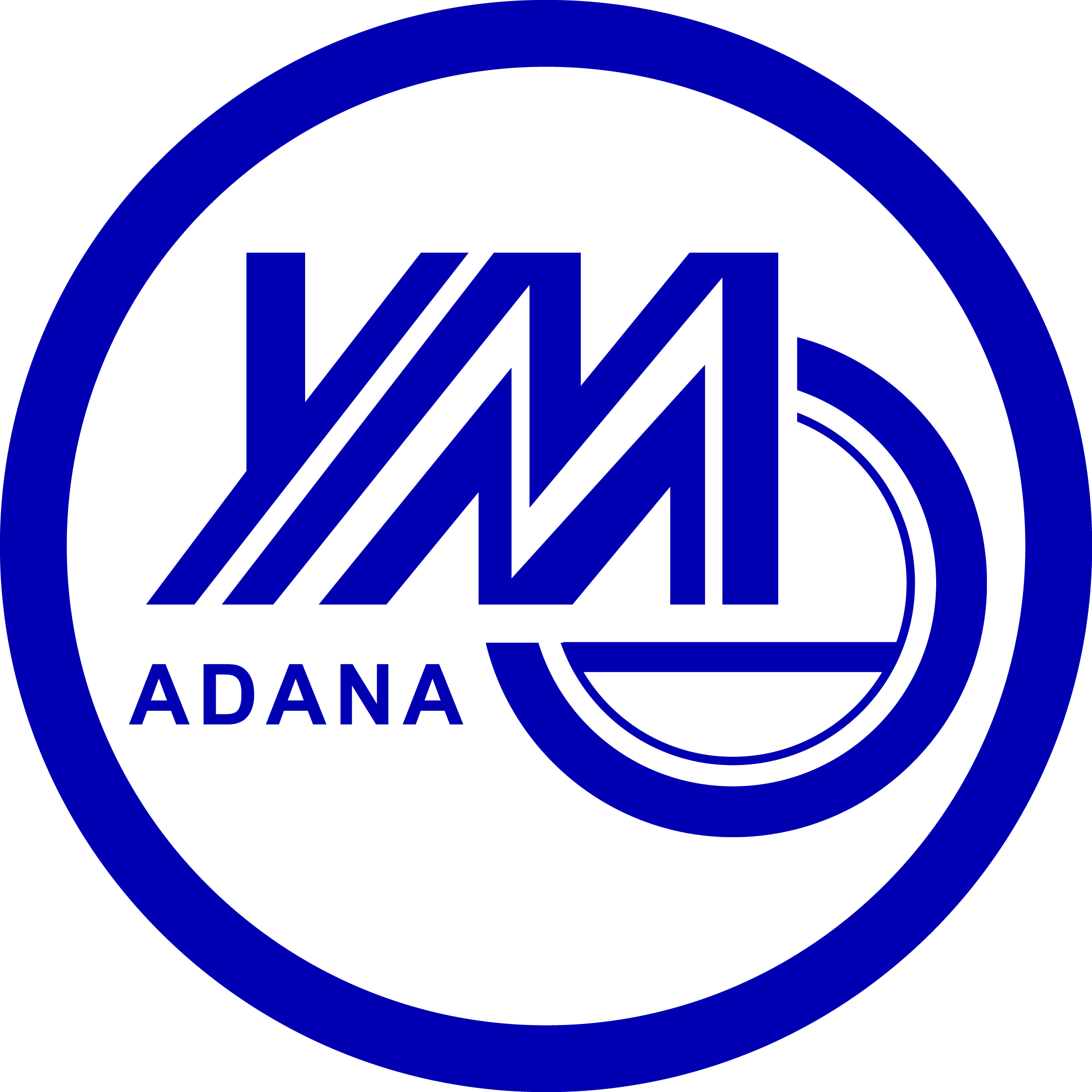 ADANA YMM  ODASI FAALİYET RAPORU                              (2016 – 2019)ADANA YEMİNLİ MALİ MÜŞAVİRLER ODASIOda Başkanı’nın SunuşuDeğerli meslektaşlarım;İçinde bulunduğumuz sosyal ekonomik ve siyasi konjonktüre rağmen Yeminli Mali Müşavirler olarak üzerimize düşen görev ve sorumlulukları büyük bir kararlılıkla yerine getirmenin haklı gururunu yaşıyoruz. Yaşadığımız 30 yıla baktığımızda mesleğimizin nerelerden nerelere geldiği nasıl mücadeleler verildiği net bir biçimde zihinlerimizdedir.Aynı mücadele azmi ile çalışmalarımıza devam etmek bize düşen en önemli vazifedir.Odamızın 2016-2019 dönemleri arasındaki çalışmalarımızı kapsayan faaliyetlerimiz özetle aşağıdaki gibi olmuştur.Odamız Yönetim Kurulu 2016-2019 yılı hizmet dönemlerinde belirli aralıklarla toplantılar düzenleyerek gündem konularını görüşmüş ve söz konusu konular ile ilgili gerekli kararlar almıştır.  Çeşitli zamanlarda Maliye Bakanlığı ve TÜRMOB ile görüşmeler yapılmış, Yönetim Kurulumuzun da hazır bulunduğu Yeminli Mali Müşavirler Oda Başkanları toplantılarında alınan karalar üyelerimizle paylaşılmıştır.Yerel ve Ulusal yayın organlarında gerek Odamız gerekse de Yeminli Mali Müşavirlik mesleğini tanıtıcı yayınlara iştirak edilmiş ve Odamızın en üst düzeyde temsili sağlanmıştır.Misyonumuz Üyelerimizin mesleklerini en iyi şekilde icra etmeleri için mesleki gelişimlerini sağlayacak eğitim ve danışmanlık hizmetlerini vermek. İşletmelerde faaliyetlerin ve işlemlerin sağlıklı ve güvenilir bir şekilde işleyişini sağlamak, faaliyet sonuçlarını ilgili mevzuat çerçevesinde denetlemeye, değerlendirmeye tabi tutarak gerçek durumu ilgililerin ve resmi mercilerin yararlanmasına tarafsız bir şekilde sunmak ve yüksek mesleki standartları gerçekleştirmekYeminli Mali Müşavirlik mesleğinde, araştıran, bilgi üreten, öncü kurum olmak. Vizyonumuz Ekonominin unsurlarını toplum adına denetleyen üyelerimizi, ülkemizde ve uluslararası düzeyde saygın bir konuma getirmektir. Temel Bilgiler    Yönetim Kurulu                                                                      1.1.2                       Disiplin Kurulu Başkan			: Okan ÖZANDAÇ                                            Başkan	           :  Mevlüt GÖKTÜRKBaşkan Yardımcısı                :  Kemal ALTUNAY                                          Başkan Yardımcısı : Yılmaz UÇAK               Sekreter			:  İsa KARŞI                                                     Üye            		: Salim KÖYBAŞI Sayman			:  Bülent ÇAĞLAYAN		                          Üye                          : Akif KADEMLİ Üye			:  Oğuz Üçler EROL                                         Üye                          : Mahmut ATLAR1.1.3     Denetim KuruluBaşkan			: Naci KESKİNÜye			: Halit ARSLAN Üye			: M.Özgür DOĞANHaksız Rekabetle Mücadele  Kurulu	                                 1.1.5 Mevzuat İzleme ve Değerlendirme KuruluBaşkan		                       : Nevzat BARAK                                   Başkan	             :  Ahmet ALAGÖZBaşkan Yardımcısı                : Adil GÖKALP                                      Başkan Yardımcısı  :  İbrahim KUMLUCA              Üye			: Ünal BUGURCU                                 Üye                          : M.Hanefi KÜÇÜKÜye			: İshak ŞEN                                          Üye                           :  Zeki BALIKÜye			: Birsen UÇAR                                      Üye                          : Naci KESKİNÜye			: Zafer KUTLU                                      Üye                           : Murat YANPARÜye			: Cumali KÜREÇ                                   Üye                           : Nazmi GÜRSOYÜye			: Cumali POLAT                                    Üye	                          : CemaL YÜKSELEN Üye			: İbrahim ATAKAN                                 Üye		: Aziz SOYAL Üye			: Cengiz TEZEKİ	    Üye	: İlhan KILIÇ Üye			: Ayhan ONAN                                       Üye	: Ali TÜMAY Üye			: Ramazan ÇEVİRGEN                         Üye	: Hasan ATMACA Üye			: Nihat CEYLAN                                     Üye	: Raci CÜZDAN Üye			: Mustafa TEMUR                                  Üye	: Cengiz TEZEKİCİ Üye			: Cihangir ÖZKÖK                                  Üye	: Alpaslan YAŞARÜye			: Emrah ÇIRAKSosyal Faaliyetler ve Halkla İlişkiler Kurulu                                              1.1.7 Başvuru ve Değerlendirme KuruluBaşkan			: Naci KESKİN	                                    Başkan			 :  Mustafa ÖZGÜVENBaşkan Yardımcısı                : Kemal SAĞ	                                                Başkan Yardımcısı                : Secattin MARAŞLIOĞLU Üye			: Behçet BOZ	                                                Üye			             : A.Serdar AKSOY Üye			: Cumali POLAT	                                     Üye		     	             : Davut TAŞDELEN Üye			: İbrahim ATAKAN	                                     Üye	                       		 : M.Özgür DOĞANÜye		 	             : Sedat KURŞUN	                                      Üye			             : Yüksel BOZDAL	                                                                                                                Üye			: Ferhat DEMİRKIRANEtik KuruluBaşkan			: Nevzat BARAKBaşkan Yardımcısı                :Birsen UÇARÜye			: Ünal BULGURCUÜye			: İmam HAKANÜye			: M.Şerif ÖĞÜNÜye			: Figen KARAİLÜye			: İbrahim YARANÜye			: Ali TÜRETKENÜye			: Hüseyin ERYILMAZÜye			: Hakkı SAYGILI Üye			: Ferhat DEMİRKIRANÜye			: Sedat BÖCEKÜye			: Ayhan ONANOda Temsilcileri Mersin İl Temsilcisi	                 : İsa KARŞIAntakya İl Temsilcisi                 : Kemal ALTUNAYİskenderun İl Temsilcisi             : İbrahim YARANDanışma MeclisiOdamız Yönetim Kurulunun çalışma prensiplerinde temel ilke, mesleğe gönül vermiş ve uygulamada gerek misyonu ve gerekse de vizyonuyla mesleğin gelişmesine katkı sunmuş olan tüm mensuplarını danışma meclisi üyesi olarak kabul etmiş ve önemli konularda, tamamını toplamak suretiyle görev yapmaya gayret göstermiştir.Oda Organizasyon YapısıOdamız bünyesinde aşağıda adları belirtilen personeller görev yapmıştır. Bunların içerisinde eğitim durumu nazara alınmak suretiyle Özge TÖR; Genel İdare Müdürü, Saadet KARAKILÇIK; Genel İdare Müdür Yardımcısı olarak görevlendirilmiş, diğer personel Meltem NAMLI ise, sekreterya ve hizmetli statüsüyle çalıştırılmıştır.Üye İstatistik BilgileriFaaliyet Durumlarına göreAKTİF ÇALIŞAN ÜYE SAYISI:118AKTİF ÇALIŞMAYAN ÜYE SAYISI:492016-2019 dönemleri arasındaki üye hareketleriOda siciline 32 kişi kaydolmuştur, bunlardan 26 tanesi aktif çalışanlar listesine kaydolurken ,6 aktif çalışmayan ve 2 aktif çalışan  üyemiz emekliliği sebebiyle Odamızdan ayrılmış olup, 3 aktif çalışan üyemiz vefat etmiştir. Odamıza Kayıtlı Şirket İstatistikleriOdamıza kayıtlı 26 şirket bulunmakta olup, bunlardan 4 tanesi şube şeklinde kayıt yaptırmıştır.3.   ADANA YEMİNLİ MALİ MÜŞAVİRLER ODASININ FAALİYETLERİ     3.1. Toplantı – Seminer*        16.06.2016 tarihine Adana Vergi Dairesi Başkanı, Vergi Dairesi Başkanlığı Grup Müdürlerine, ,Vergi Dairesi Müdür Ve Müdür Yardımcılarına, Vergi Müfettişleri Grup Başkanı ve Vergi Müfettişlerine, SGK İl Müdürü ile birlikte Üyelerimize Adana Divan Oteli’nde iftar yemeği düzenlenmiştir.*       28.07.2016 tarihinde Mersin ilinde Yeminli Mali Müşavirlerin karşılaştığı sorunların çözümüne yönelik Bilgilendirme ve Sorunları Görüşme Toplantısı düzenlenmiştir.*        04 Ekim 2016 tarihinde Odamızda Adana Vergi Dairesi Başkanı ve Grup Müdürlerinin katılımıyla 6736 sayılı Bazı Alacakların Yeniden Yapılandırılmasına ilişkin kanun ve mesleki sorunların görüşüldüğü toplantı gerçekleşmiştir *	09 Kasım 2016  tarihinde Odamızda Yeminli Mali Müşavirlik Mesleğinde Haksız Rekabet, Etik Dışı Uygulamalar ve Disiplin Mevzuatı Yönünden Konunun Değerlendirilmesi konulu konferans düzenlenmiştir. *      07 Aralık 2016 tarihinde Odamızda YMM Dr. Ahmet KAVAK tarafından Dönem Sonu İşlemleri konulu konferans düzenlenmiştir. *      21.01.2017 ve 10.02.2017 tarihleri arasında sosyal sorumluluk projesi altında Odamızda  3568 Sayılı kanun   kapsamında Yeminli Mali Müşavirlik mesleği hakkında YMM Okan ÖZANDAÇ tarafından; KDV iadeleri Uygulaması hakkında YMM Cumali POLAT tarafından; Tam Tasdik Denetim Uygulaması hakkında YMM İbrahim KUMLUCA ve  Muhasebe Uygulamaları hakkında YMM İlhan KILIÇ tarafından meslek adaylarına eğitim verilmiştir.*           07 Mart 2017 tarihinde Türmob 81. Başkanlar Kurulu toplantısına katılım sağlanmıştır.	    *          06 Nisan 2017 tarihinde Mersin ilinde Yeminli Mali Müşavirlerin karşılaştığı sorunların çözümüne yönelik Bilgilendirme ve             Sorunları Görüşme Toplantısı düzenlenmiştir. *          08.05.2017 tarihinde mesleki gelişmelerin değerlendirileceği Çalışma Kağıtları Özelinde YMM’lerin Tasdik Sorumlulukları ve           Disiplin Uygulamaları Boyutu konulu, konuşmacı İstanbul YMM Odası Başkan Yardımcısı Sabri TÜMER’ in olduğu,YMM’lerin                          Sorumluluk Sigortalarında Olması Gereken Özellikli Durumlar konulu, konuşmacı YMM  Servet KOZAN’ ın olduğu ve Son                          Gelişmeler Işığında Bölgemizde Karşılaşılan Sorunların Değerlendirilmesi konulu, konuşmacı Denetleme Kurulu Başkanı                          Naci Keskin in olduğu seminer Odamızda düzenlenmiştir.*          14.06.2017 tarihine Adana Vergi Dairesi Başkanı, Vergi Dairesi Başkanlığı Grup Müdürlerine, ,Vergi Dairesi Müdür Ve Müdür          Yardımcılarına, Vergi Müfettişleri Grup Başkanı ve Vergi Müfettişlerine, SGK İl Müdürü ile birlikte Üyelerimize Adana           Ziyapaşa Restaurant’ ta iftar yemeği düzenlenmiştir.*          01-05 Kasım 2017 tarihlerinde  4.YMM Denetim ve Tasdik Sempozyumuna üyelerimizle birlikte  katılım sağlanmıştır.*     16 Kasım 2017 tarihinde Mersin Rina Restaurant’ ta 4. Yeminli Mali Müşavirlik Sempozyumuyla ilgili üyelerimizle toplantı yapılmıştır.               *          25-26 Kasım ve 02-03 2017 Aralık tarihlerinde üyelerimize Odamızda Bilirkişilik Temel Eğitim Seminerleri düzenlenmiştir.               *	     26 Aralık 2017 tarihinde Odamızda üyelerimizle YMM Cihangir ÖZKÖK’ ün konuşmacı olduğu Dönem Sonu Değerleme          .                         İşlemleri Mevzuat Toplantısı yapılmıştır..               *           Adana Yeminli Mali Müşavirler Odası olarak yeni hizmet binamızın inşasına yönelik  arsa alımı gerçekleşmiş olup, Yeni                                   hizmet binamızın  inşaatının başlaması için çalışmalarımız devam etmektedir.                   *           21.03.2018 Mersin Marina Restaurant’ ta Yeminli Mali Müşavirlerin karşılaştığı sorunların çözümüne yönelik Bilgilendirme ve                           Sorunları    Görüşme Toplantısı düzenlenmiştir.                          *           04.04.2018 tarihinde Odamızda Türmob Genel Başkanı Masis YONTAN’ ın katılımıyla mesleğimizde son güncel gelişmelerin                          değerlendirileceği toplantı düzenlenmiştir.                                                                     *          05-06 Ekim 2018 tarihinde  İstanbul’ da düzenlenen  XX. Türkiye Muhasebe Kongresine üyelerimizle katılım sağlanmıştır.              *         08.06.2018 tarihinde Adana Vergi Dairesi Başkanı, Vergi Dairesi Başkanlığı Grup Müdürlerine, ,Vergi Dairesi Müdür Ve Müdür                            Yardımcılarına, Vergi Müfettişleri Grup Başkanı ve Vergi Müfettişlerine, SGK İl Müdürü ile birlikte Üyelerimize Seyhan                         Oteli’nde  iftar yemeği düzenlenmiştir.                       *         10 Ekim 2018 tarihinde Bağımsız Denetçilere Yönelik ASMMO ve Odamız ev sahipliğinde KGK tarafından seminer                             düzenlenmiştir.                         *         19-20-21 Ekim 2018 ve 30 Kasım 1-2 Aralık 2018 tarihlerinde KGK Kapsamında Bağımsız Denetçilere Yönelik Sürekli Eğitim,                          muhasebe ve denetim alanında yüz yüze eğitimler Odamızda 60 Yeminli Mali Müşavir, 5 SMMM olmak üzere 65 kişinin 	             katılımıyla düzenlenmiştir.             *          18 Kasım 2018 tarihinde  Konkordato Süreci Ve Konkordato Komiserliği Eğitim Programı kapsamında Odamızda toplam 30’u 	             Yeminli Mali Müşavir, 18’i  diğer katılımcıya  eğitim verilmiştir.             *          19 Aralık 2018 tarihinde Türmob 82. Başkanlar Kurulu toplantısına katılım sağlanmıştır.             *         09.04.2019 tarihinde 2018 ve 2019 yıllarındaki KDV Düzenlemeleri konusunda Başkanımız Okan ÖZANDAÇ ve YMM Cihangir                        ÖZKÖK tarafından üyelerimize Odamızda seminer verilmiştir.             *        Odamız gerek görüldüğü durumlarda üyeleriyle devamlı toplantılar yürütmektedir. Bununla birlikte Vergi dairesi Başkanlıkları ve                  Adana SMMO ile müştereken seminerler düzenlenmektedir.3.2. Diğer Odalarla İlişkilerMesleğimizin geleceği, mesleğimizle ilgili sorunların çözümü, mesleğimizle ilgili uygulama birliği sağlamak amacıyla 2016-2019 döneminde sekiz YMM Oda başkanı 13 kez bir araya gelerek çeşitli mesleki konuları görüştük.YMM Odaları Başkanlar Kurulu Toplantıları                      1.Antalya YMM Odası’nda 06.08.2016 tarihinde Yapılan 87.YMM Oda Başkanları Kurulu Toplantısı                      2.Ankara YMM Odası’nda 09.12.2016 tarihinde Yapılan 88.YMM Oda Başkanları Kurulu Toplantısı                      3.Eskişehir YMM Odası’nda 03.02.2017  tarihinde Yapılan 89.YMM Oda Başkanları Kurulu Toplantısı                       4.Bursa YMM Odası’nda 31.03.2017 tarihinde Yapılan 90.YMM Oda Başkanları Kurulu Toplantısı                      5.İstanbul YMM Odası’nda 12.05.2017 tarihinde Yapılan 91.YMM Oda Başkanları Kurulu Toplantısı                      6.İzmir YMM Odası’nda 05.08.2017 tarihinde Yapılan 92.YMM Oda Başkanları Kurulu Toplantısı                      7.İzmir YMM Odası’nda 08.09.2017 tarihinde Yapılan 93.YMM Oda Başkanları Kurulu Toplantısı                      8.Ankara YMM Odası’nda 17.10.2017 tarihinde Yapılan 94.YMM Oda Başkanları Kurulu Toplantısı                      9.Ankara YMM Odası’nda 06.03.2018  tarihinde Yapılan 95-96.YMM Oda Başkanları Kurulu Toplantısı                      10.İzmir YMM Odası’nda 07.04.2018 tarihinde Yapılan 97.YMM Oda Başkanları Kurulu Toplantısı                     11.Ankara YMM Odası’nda 02.08.2018 tarihinde Yapılan 98.YMM Oda Başkanları Kurulu Toplantısı                     12.Antalya  YMM Odası’nda 12-14.10.2018 tarihinde Yapılan 99.YMM Oda Başkanları Kurulu Toplantısı                     13.Ankara YMM Odası’nda 18.12.2018 tarihinde Yapılan 100.YMM Oda Başkanları Kurulu Toplantıs3.3. Birlik ile İlişkiler Birlik ile olan ilişkiler en üst seviyede götürülmektedir.* 07 Mart 2017 tarihinde Türmob 81. Başkanlar Kurulu toplantısına katılım sağlanmıştır.* 19 Aralık 2018 tarihinde Türmob 82. Başkanlar Kurulu toplantısına katılım sağlanmıştır.3.4.Diğer Kurumlarla İlişkilerÖzellikle üyelerimizden gelen mesleki konular hakkındaki bilgiler doğrultusunda Maliye Bakanlığı, Vergi Daireleri Başkanlıkları gibi kurumlarla iletişim kurulup dile getirilen konular açıklığa kavuşturulmak için gerekli yazışmalar yapılmıştır.3.5. Hukuk ve Disiplin İşleri	Maliye Bakanlığı Gelir İdaresi Başkanlığı, Vergi Dairesi Başkanlıkları ve diğer kişi ya da kurumlardan odamıza intikal eden dosyalar öncelikle Yönetim Kurulumuzca ön incelemesi yapılmış ve gerek görüldüğü takdirde Disiplin Kurulu’na sevk edilmiştir. Bu Dosyalara ilişkin istatistiki bilgi aşağıdaki gibidir.2016-2019 yılları arasında odamıza toplam 56 adet soruşturma gelmiş olup, 11 tanesi Disiplin Kuruluna sevk edilmiştir, toplamda 6 adetKınama, 1 adet Uyarı ve 1 adet  1 yıl faaliyetten alıkoyma cezası verilmiş olup, sonuçlanan soruşturmalardan 19 adetine itiraz edilmiştir.Gelen Dosya Sayısı			: 56Yönetim Kurulunca Sonuçlandırılan	: 30Disiplin Kuruluna Sevk Edilen		: 11Disiplin Kurulunca Sonuçlandırılan	: 9İncelemesi Devam Eden			: 63.6. Yönetim Kurulu Diğer Faaliyetler3.5.1. Bilindiği üzere her yıl Ramazan ayı içinde geleneksel olarak Vergi Dairesi Başkanı, Vergi Daireleri Müdürleri ve Grup Müdürleri ile üyelerimize verilen iftar yemeği 2016-2019 yılları arasında Adana’ da verilmiştir.3.5.2. Mersin, Adana ve Antakya bölgelerinde ayrı ayrı olmak üzere, Vergi Dairesi Başkanı ve Grup Müdürlerinin de katıldığı bu bölgelerde yaşayan meslektaşlarımızla  “KDV iade işlemlerinin  ve diğer idare ve YMM arasındaki  işlem ve işlerin görüşüldüğü, sorunların ve çözümlerin dile getirildiği toplantılar düzenlenmiştir.4.	ODA YAYINLARIGüncel haberler, Odamızca yapılan duyurular, Meslek mensuplarımız için gerekli önemli haber ve bilgileri içeren yenilenen web sitemiz “www.adanaymmo.org.tr”adresinden yayınlarını sürdürmektedir.Sayın üyelerimiz, Odamızın 01.05.2016-30.04.2019 dönemine ait faaliyetlerini özetleyerek bilgilerinize sunmaya çalıştık. Bütün bu işlerin rakamsal ifadeleri olan mali tabloları ise ekte bilgi ve değerlendirmelerinize sunuyoruz. Hepinize, bize bugüne kadar verdiğiniz destek ve katkılarınız ile gösterdiğiniz güvenden dolayı teşekkürlerimizi sunuyoruz. Saygılarımızla,ADANA YEMİNLİ MALİ MÜŞAVİRLER ODASI YÖNETİM KURULU